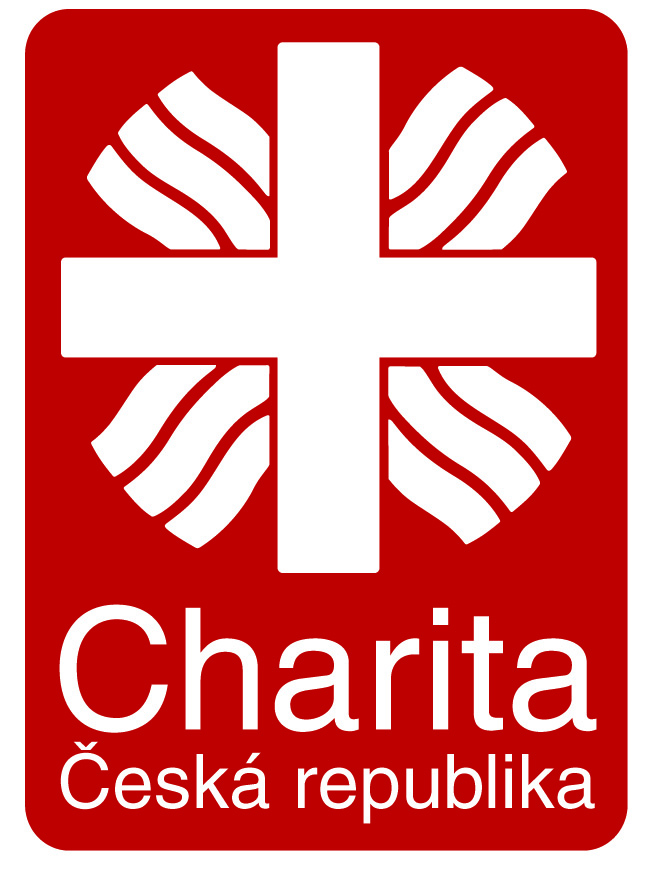 IČO:42887968                                                                                               DIČ:CZ42887968„Na našich rtech má být vždy úsměv pro každé dítě, kterému pomáháme, pro každého člověka, jemuž sloužímenebo dáváme lék. Bylo by těžkou chybou podávat jen lék. Musíme dávat své srdce...“Matka TerezaPředmětem činnosti Farní charity Rychnov nad Kněžnou jsou služby ve prospěch lidí v nepříznivé životní situaci a tam, kde je potřeba zajistit odborný charakter služby:zřizování a provozování sociálních služeb v zařízenípořádání sbírek a humanitárních akcí za účelem pomoci potřebným u nás i v zahraničíPodnikatelské aktivity jsou zřízené výhradně za účelem podpory neziskové charitativní činnosti.Přesné znění předmětu činnosti je specifikováno ve stanovách organizace.Všechny činnosti organizace jsou vykonávány na základě milosrdné lásky (latinsky - caritas) k bližním.Charitní služba je založena na respektování, ochraně a rozvíjení přirozených práv každého člověka a na křesťanském pojetí etických hodnot. Měřítkem hodnocení charitních služeb je naplňování zásad a hodnot obsažených v Kodexu charity Česká republika. Zásady:důstojnost lidské osobyspolečné dobrosolidarita (snaha vcítit se do situace potřebných a vidět svět z jejich perspektivy)subsidiarita (podpora a aktivizace vlastních schopností uživatelů)kvalitaHodnoty:pravdasvobodaspravedlnostláskaOrganizační struktura a členění organizace.Tříkrálová sbírka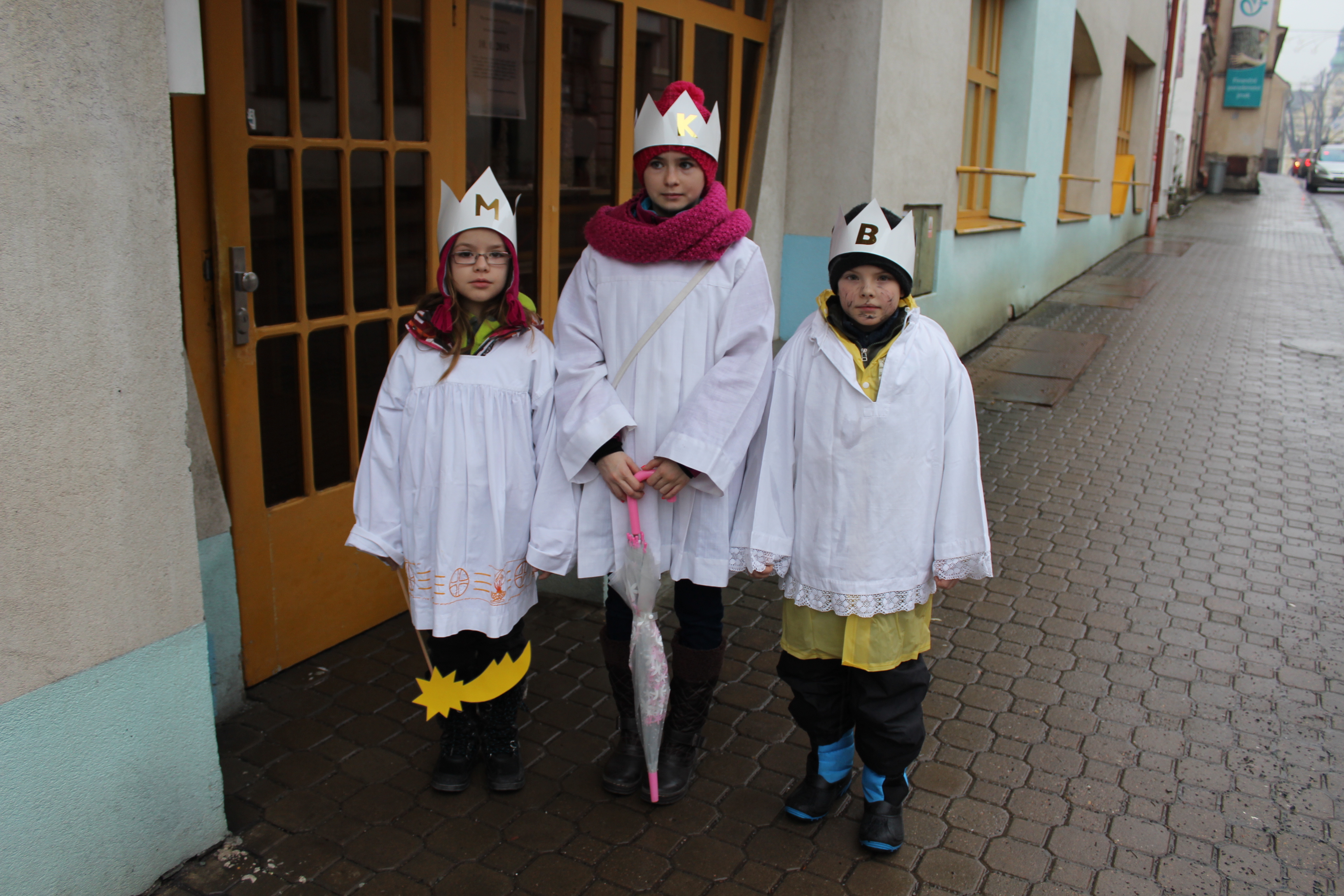 I v roce 2015 mohla veřejnost poznat obětavost a nadšení desítek dobrovolníků, kteří neváhali a vyšli do ulic, aby svědčili o pomoci a lásce ke všem potřebným. Bez jejich píle by se Tříkrálová sbírka nemohla uskutečnit, a proto jim patří nesmírný dík. Nemůžeme dostatečně poděkovat také těm, kteří projevili ochotu a obdařili naše „krále“ vlídným slovem a příspěvkem. Díky této štědrosti budou moci potřební spoluobčané vést plnohodnotný a důstojný život.Tříkrálových skupinek bylo celkem 116 ve 30 obcích na Rychnovsku, Kostelecku a Rokytnicku a podařilo se vybrat 601 989 Kč, z toho bylo vráceno Farní charitě Rychnov nad Kněžnou 397 270 Kč. Získané prostředky byly použity podle schváleného záměru převážně na podporu činnosti Stacionáře sv. Františka (viz dále), pro rodiny s více dětmi, pro rodiny, které žijí dlouhodobě na hranici chudoby v regionu, na podporu vybavení Základní školy se speciálním vzdělávacím programem v Bartošovicích v Orlických horách – učební a rehabilitační pomůcky, na pomoc do Indie – rozvoj projektů souvisejících s projektem Adopce na dálku.Stacionář sv. FrantiškaAdresa:Palackého 111, 516 01 Rychnov nad Kněžnou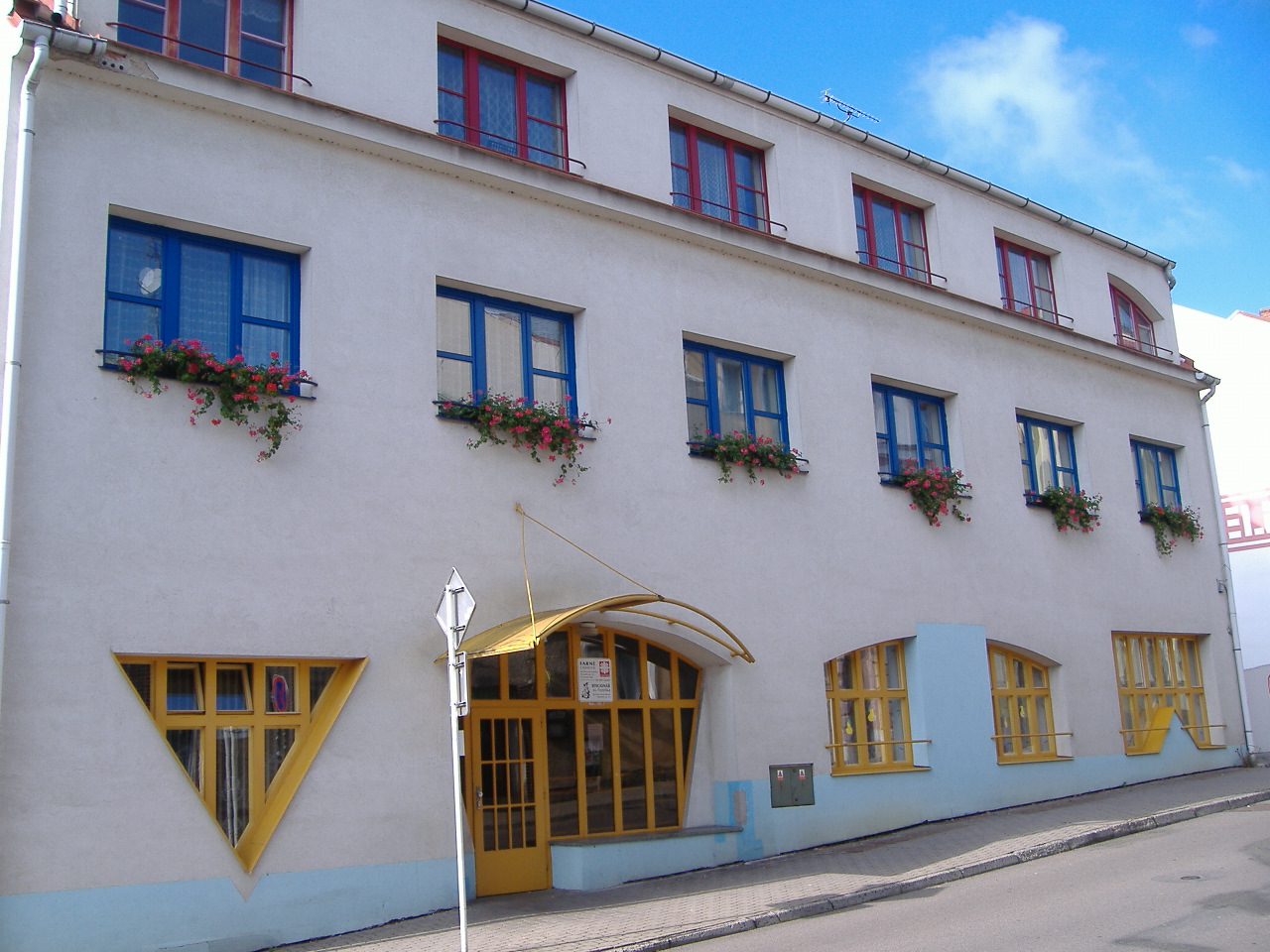 I.Lidé s mentálním, kombinovaným a jiným postižením(autismem)Poslání Posláním Stacionáře svatého Františka v Rychnově nad Kněžnou je poskytnout lidem s mentálním postižením, kombinovaným postižením, poruchami autistického spektra z Královéhradeckého kraje popř. i z jiných lokalit pravidelnou pomoc a podporu směřující k zachování nebo rozvíjení individuálních schopností, dovedností a zájmů. Umožnit uživatelům smysluplně naplnit svůj volný čas ve společnosti vrstevníků, začlenit je do běžné společnosti.Stacionář směřuje své služby k lidem s mentálním postižením, kteří potřebují získat kvalitní sociální zázemí, potřebují získat nebo udržet si schopnosti a dovednosti. Po absolvování speciální školy dochází k postupnému vyhasínání naučených dovedností, vědomostí a návyků, což v důsledku vede k izolaci a snížení šancí na samostatný život v rámci možností každého uživatele. Snažíme se vytvářet co nejlépe vyhovující provozní systém tak, aby každý uživatel v něm našel nejen to, co ho zajímá, čím se zabaví, ale také to, co ho neustále rozvíjí.  Vytváříme takové místo, kde mentálně postižený může nejen relaxovat a odpoutat se od všech řízených stimulací ze školy, z tréninkového pracoviště v kavárně, z terapií, z rehabilitace, které jsou však nezbytné pro jeho zdárný fyzický a psychický rozvoj. Vytvářet uživatelům takové zázemí, kde se cítí jako doma a mohou zažívat klid a uvolnění. Základní jistotou pro postiženého je to, že přesně ví, kde si může hrát, učit se, pracovat a kde odpočívat. Mentálně postižení lidé mají rádi určitý stereotyp, ale změna prostředí (škola, trén. pracoviště, rehabilitace, návštěva kulturních akcí, rehabilitační pobyty, vystoupení na veřejnosti atd.) jsou pro ně rovněž nepostradatelnou zkušeností a slouží i k integraci mentálně postižených do společnosti zdravých lidí. Dochází tak k přirozeným stimulacím postiženého.CíleDlouhodobým cílem stacionáře je připravit uživatele k využívání širšího spektra návazných služeb  - kromě sociální rehabilitace v kavárně začít využívat i sociální rehabilitaci v tréninkovém bytě a chráněnou dílnu např. úklidovou firmu.Vytvářet uživatelům takové zázemí, kde se cítí jako doma a mohou zažívat klid a uvolnění. Základní jistotou pro postiženého je to, že přesně ví, kde se může bavit, učit se, pracovat a kde odpočívat. Mentálně postižení lidé mají rádi určitý stereotyp, ale změna prostředí (škola, tréninkové pracoviště, rehabilitace, plavání, návštěva kulturních akcí, rehabilitační pobyty, vystoupení na veřejnosti atd.) jsou pro ně rovněž nepostradatelnou zkušeností a slouží i k integraci mentálně postižených do společnosti zdravých lidí. Dochází tak k přirozeným stimulacím postiženého.Každý člověk má právo na pracovní uplatnění a seberealizaci bez ohledu na postavení ve společnosti. Naši klienti, kteří jsou zapojeni do projektu Kavárna – tréninkové pracoviště, kde mají možnost získat a osvojit si dovednosti a návyky a používat je v reálném prostředí. Tento projekt, do kterého je stacionář zapojen, integruje lidi s mentálním postižením do majoritní společnosti. Práce středně a těžce mentálně postiženého má především funkci rehabilitační a teprve na druhém místě je možno sledovat její produktivní a finanční efekt.Pro každého uživatele je ve spolupráci s rodiči příp. jeho zákonným zástupcem vypracován individuální plán, ve kterém je rozpracován postupný společenský, pracovní a vzdělávací rozvoj uživatele, který je dle potřeby pravidelně obměňován a hodnocen.Dokumenty o zařízení jsou k dispozici na internetu na vlastních webových stránkách: http//rychnov.charita.cz a na stránkách Diecézní charity Hradec Králové: www.hk.caritas.cz nebo jsou součástí katalogu poskytovatelů sociálních služeb rychnovského regionu dostupných ve zdravotnických zařízeních, na odboru sociálních věcí Městského úřadu Rychnov nad Kněžnou i na dalších městských či obecních úřadech, které navštěvují potencionální zájemci o služby.Cílová skupina Lidé s mentálním postižením, kombinovaným postižením a autismem od 16 let z Královéhradeckého kraje popř. i z ostatních lokalit, kteří potřebují pravidelnou pomoc a podporu směřující k zachování nebo rozvíjení individuálních schopností, dovedností a zájmů.Přehled činností (vztahujících se k poskytovaným službám)  a) poskytnutí ubytování	b) poskytnutí stravyc) pomoc při osobní hygieně, poskytnutí podmínek pro osobní hygienud) pomoc při zvládání běžných úkonů péče o vlastní osobu:	e) výchovné, vzdělávací a aktivizační činnosti 	1. pracovně výchovná činnost - pracovní terapie - práce v dílničkách (šicí dílna, keramika, kuchyňka)	2. nácvik a upevňování motorických, psychických a sociálních schopností a dovedností – nácvik sebeobsluhy, hygienické návyky, stolování, péče o okolní prostředí rozvíjení smyslových a rozumových schopností, řečová, literární, dramatická, hudební výchova, společenská, dopravní výchova, výchova k péči o životní prostředí, tělesná výchova (ranní cvičení, přizpůsobivé sporty, míčové a štafetové hry, sportovní činnosti, zdravotní cvičení), společenské tance a taneční průprava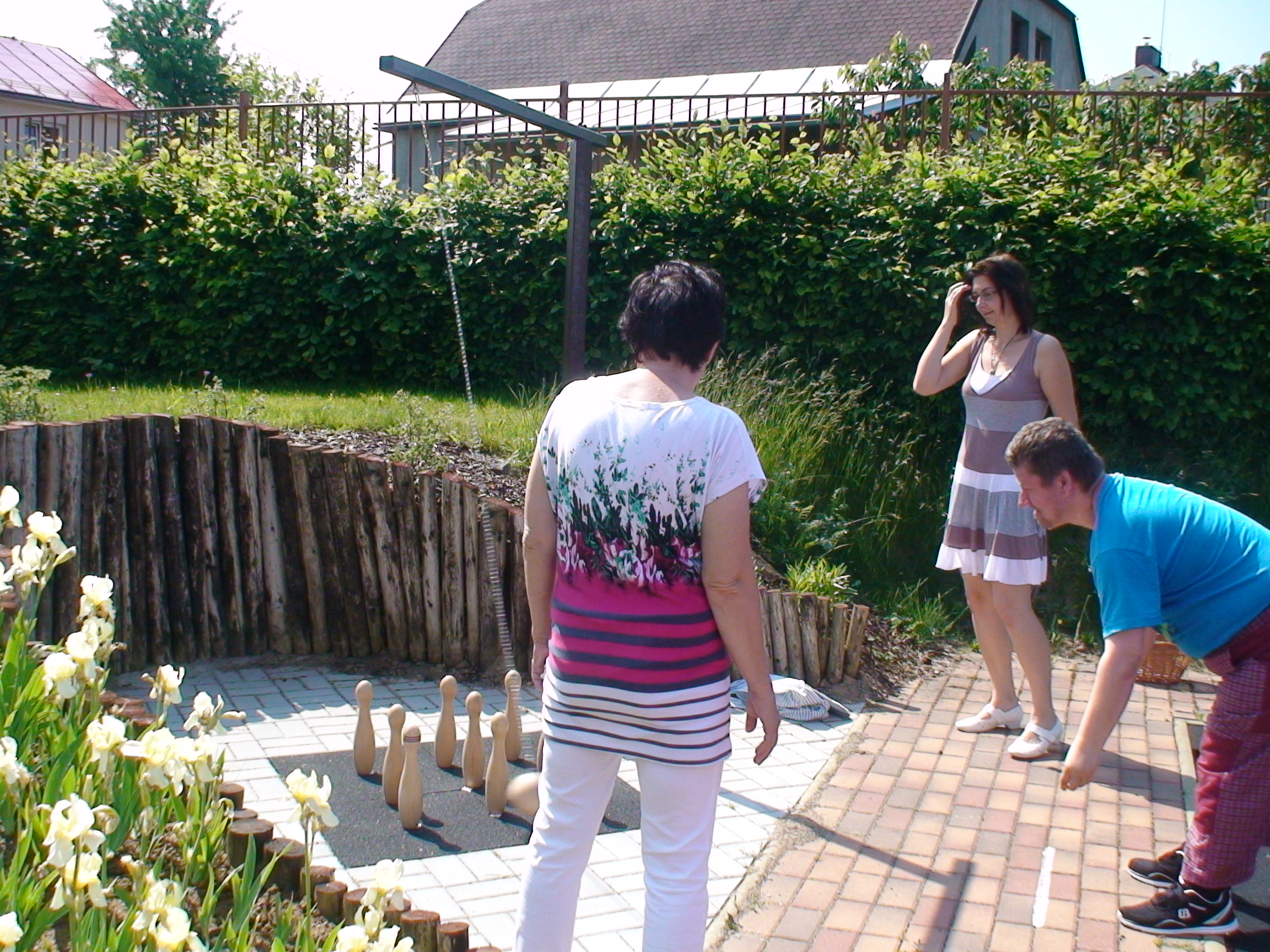 	3. vytváření podmínek pro zajišťování přiměřeného vzdělávání nebo pracovního uplatnění – nácvik dovedností potřebných ke čtení, psaní a počítání, využívání moderní výpočetní techniky, opakování 	znalostí získaných během školní docházky (trivium, dějepis, zeměpis, přírodopis, společenská a sexuální výchova), rozvoj pracovních dovedností využitelných v pracovních činnostech, rozvoj samostatnosti, vůle, zodpovědnostizprostředkování kontaktu se společenským prostředím - pomoc při obnovení nebo upevnění kontaktu s rodinou a pomoc a podpora při dalších aktivitách podporujících sociální začleňování osob, společenské akce pořádané pro klienty, vycházky do města a do přírody za poznáním, jednodenní výlety, návštěva kulturních akcí, festivalů, divadla, výstav 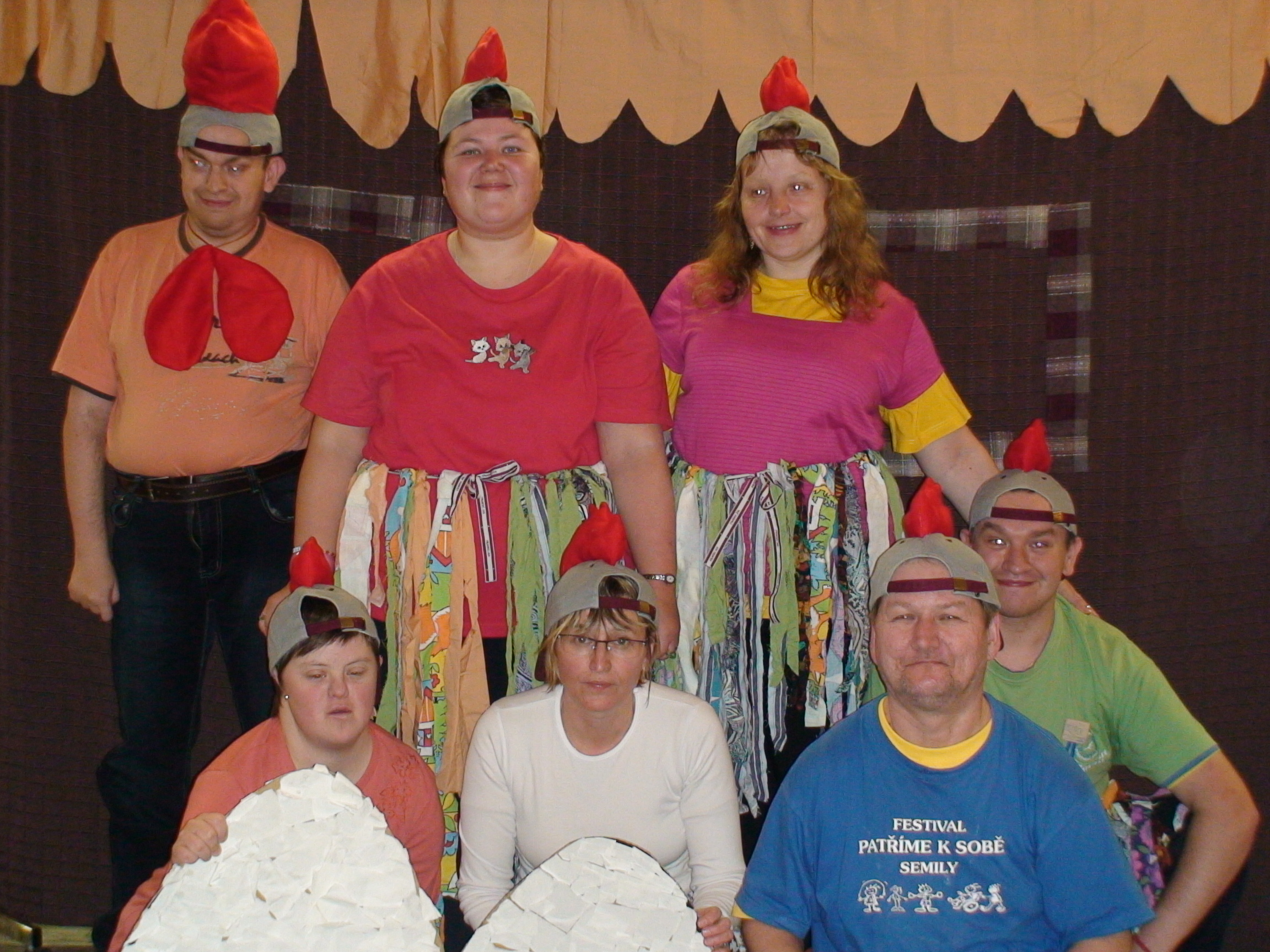 sociálně terapeutické činnosti - muzikoterapie, dramaterapie, výtvarné činnosti s prvky arteterapie, relaxace, rozhovor s klientem, stimulační a masážní techniky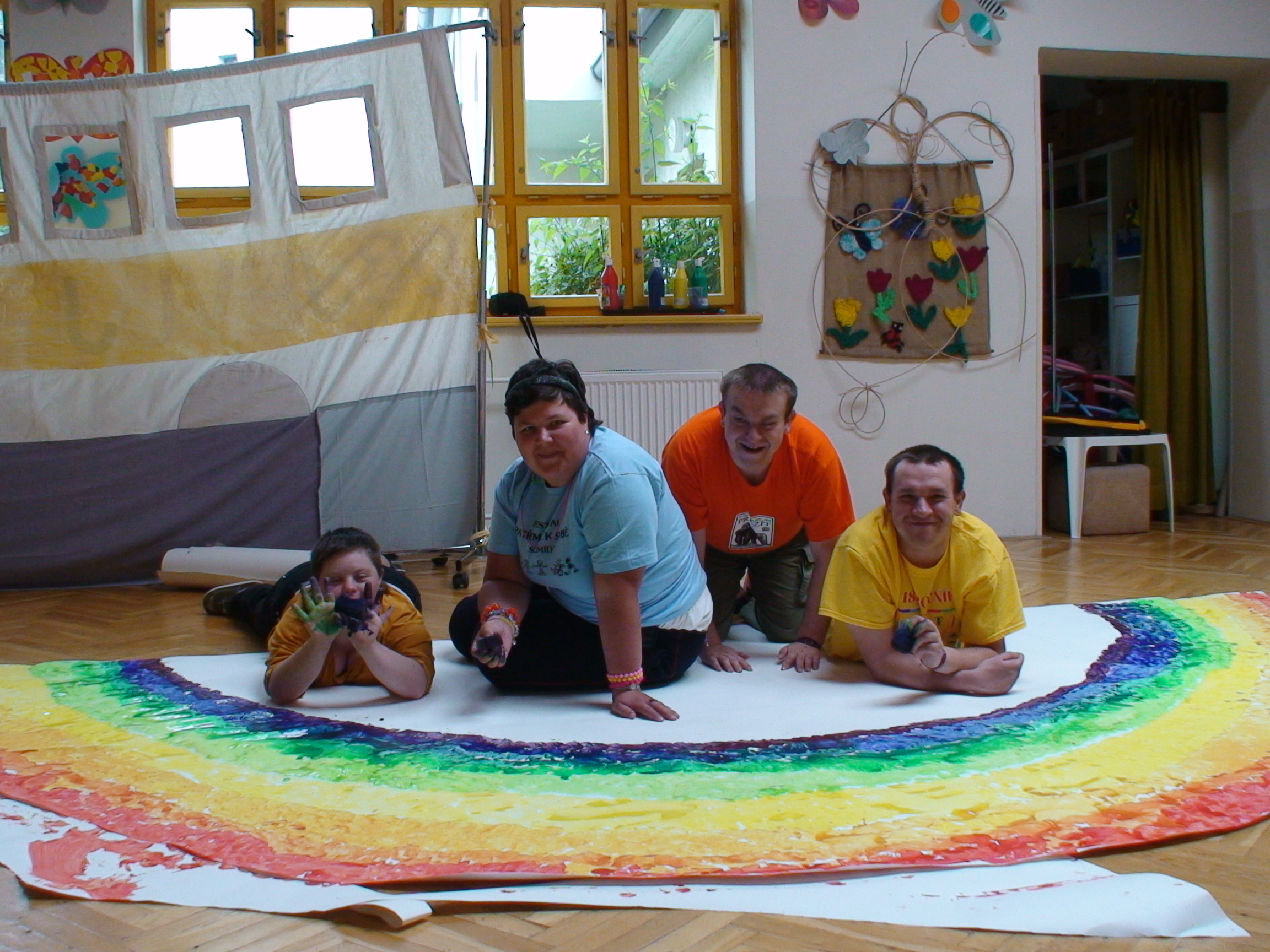 pomoc při uplatňování práv, oprávněných zájmů a při obstarávání osobních záležitostí - pomoc při komunikaci vedoucí k uplatňování práv a oprávněných zájmů, spolupráce se sociálním odborem, pedagogicko-psychologickou poradnou, speciálně pedagogickými centry, psychology, lékaři, školskými zařízeními atdII.SeniořiPosláníPosláním Stacionáře svatého Františka v Rychnově nad Kněžnou je poskytnout v rámci denního nebo týdenního pobytu službu seniorům z celého Královéhradeckého kraje popř. i z jiných lokalit. Je jim poskytována podpora, která vychází z jejich individuálních potřeb, schopností a dovedností, formou vytváření zázemí a podmínek včetně dopravy, zprostředkování kontaktu se společenským prostředím, provádění aktivizačních činností pro zachování vědomostí, návyků, sebeobslužnosti vedoucích ke kvalitnímu životu ve stávající rodině nebo mimo vlastní rodinu bez ztráty sociálních kontaktů.CíleHlavním dlouhodobým cílem stacionáře je umožnit seniorům kvalitní život ve stávající rodině nebo mimo vlastní rodinu bez ztráty sociálních kontaktů. Zachovávat dovednosti uživatelů dle jejich individuálních možností.Cílová skupina Senioři z celého Královéhradeckého kraje popř. i z ostatních lokalit, kteří potřebují dlouhodobou podporu, dohled nebo péči druhé osoby.    Způsob poskytování služeb seniorůmVšestranná aktivizace osobnosti seniora respektující zájmy, individuální potřeby a preference. Služba je poskytována v denním režimu (Po – Čt: 6 -16:30 h, Pá: 6 - 15:30 h) nebo týdenním režimu (od pondělí od 6 h do pátku 15:30 h).Aktivizační program je zaměřen na posílení sebevědomí, sebevyjádření a seberealizaci, umožňující uživatelům smysluplně naplnit volný čas, užívat si přítomnosti ostatních seniorů a personálu, získat nové zkušenosti - vzájemné sdílení, četba, odpočinkové činnosti – sledování televize, poslech hudby, předčítání, besedy. Využívání počítače včetně seznámení se základy práce na PC, trénink paměti.Součástí programu je zdravotní a ošetřovatelská péče, skupinové nebo individuální cvičení, posilovací cviky na balóně, doprovod na rehabilitaci, dopomoc při sebe obslužných úkonech (jídlo, hygiena, apod.), odpočinek a rekreační činnosti na zahradě, procházky. Možnost odpočinku nebo ubytování ve třílůžkových pokojích se zajištěním určitého soukromí. 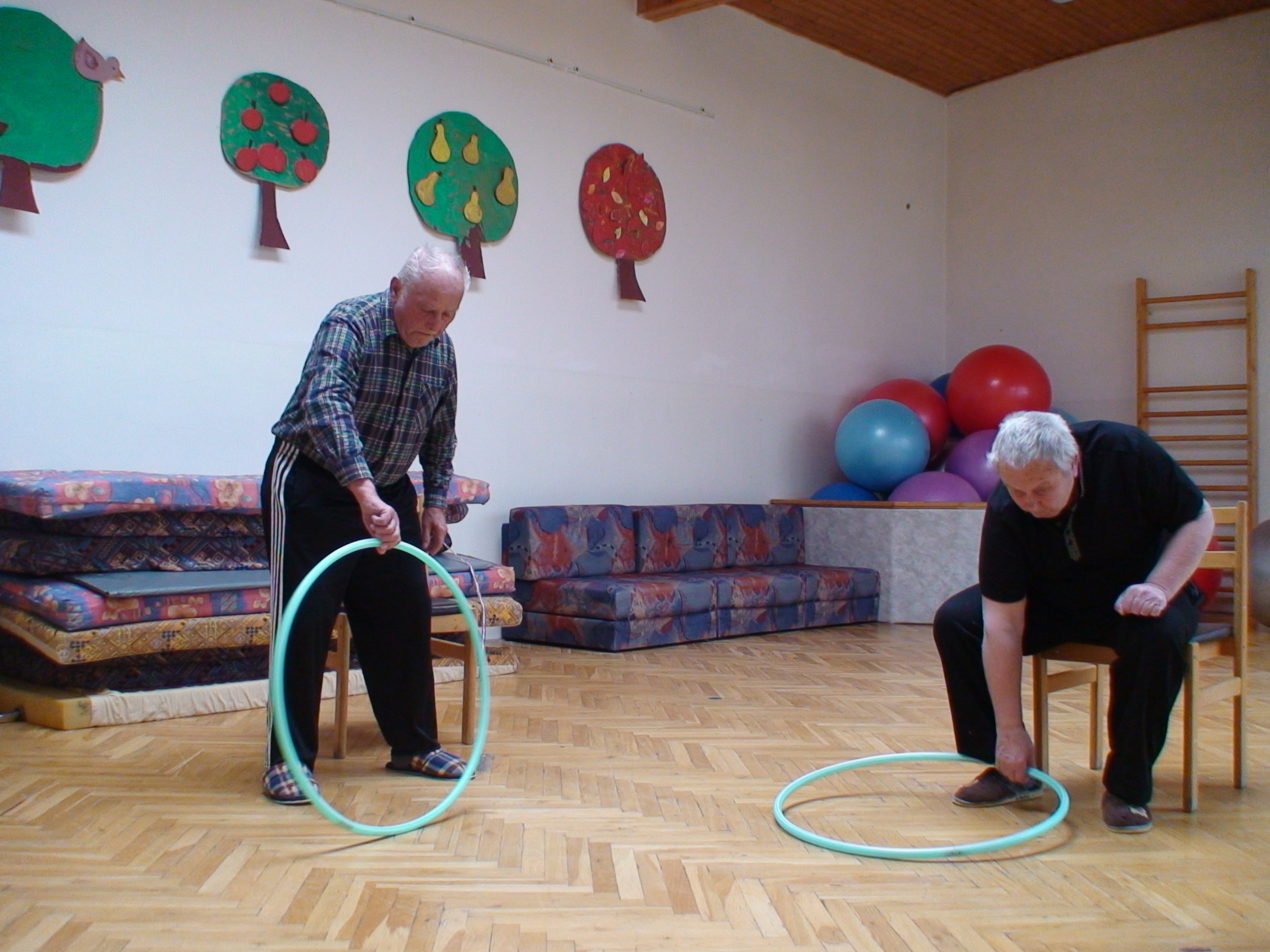 Odlehčovací služby PosláníPosláním pobytové odlehčovací služby ve Stacionáři sv. Františka v Rychnově nad Kněžnou je poskytovat seniorům, lidem s mentálním postižením a kombinovaným postižením z Královéhradeckého kraje popř. i z jiných lokalit – uživatelům služby laskavou pomoc a podporu směřující k zachování nebo rozvíjení individuálních schopností, dovedností a zájmů v situaci, kdy není možné o ně pečovat v jejich přirozeném, nejčastěji domácím prostředí. V časově ohraničeném pobytu umožnit uživatelům smysluplně naplnit svůj volný čas ve společnosti vrstevníků, začlenit je do běžné společnosti, vytvořit prostředí a životní podmínky, které jsou co nejvíce podobné domovu.CíleCílem pobytové odlehčovací služby je umožnit pečující fyzické osobě nebo osobám nezbytný odpočinek. Uživatelům služba umožní spolupráci s pracovníky stacionáře na rozvoji či udržení současných schopností a dovedností, a tak posílí jejich soběstačnost. Získají informace příp. podporu k uskutečnění svých vlastních přání a plánů. Mají jistotu, že jim bude se zájmem a úctou poskytnuta odborná pomoc a péče, kterou potřebují. Mohou navazovat společenské vztahy, prožívat radost, upevňovat své sebevědomí a naplňovat své duchovní potřeby.Cílová skupina Senioři převážně z Královéhradeckého kraje.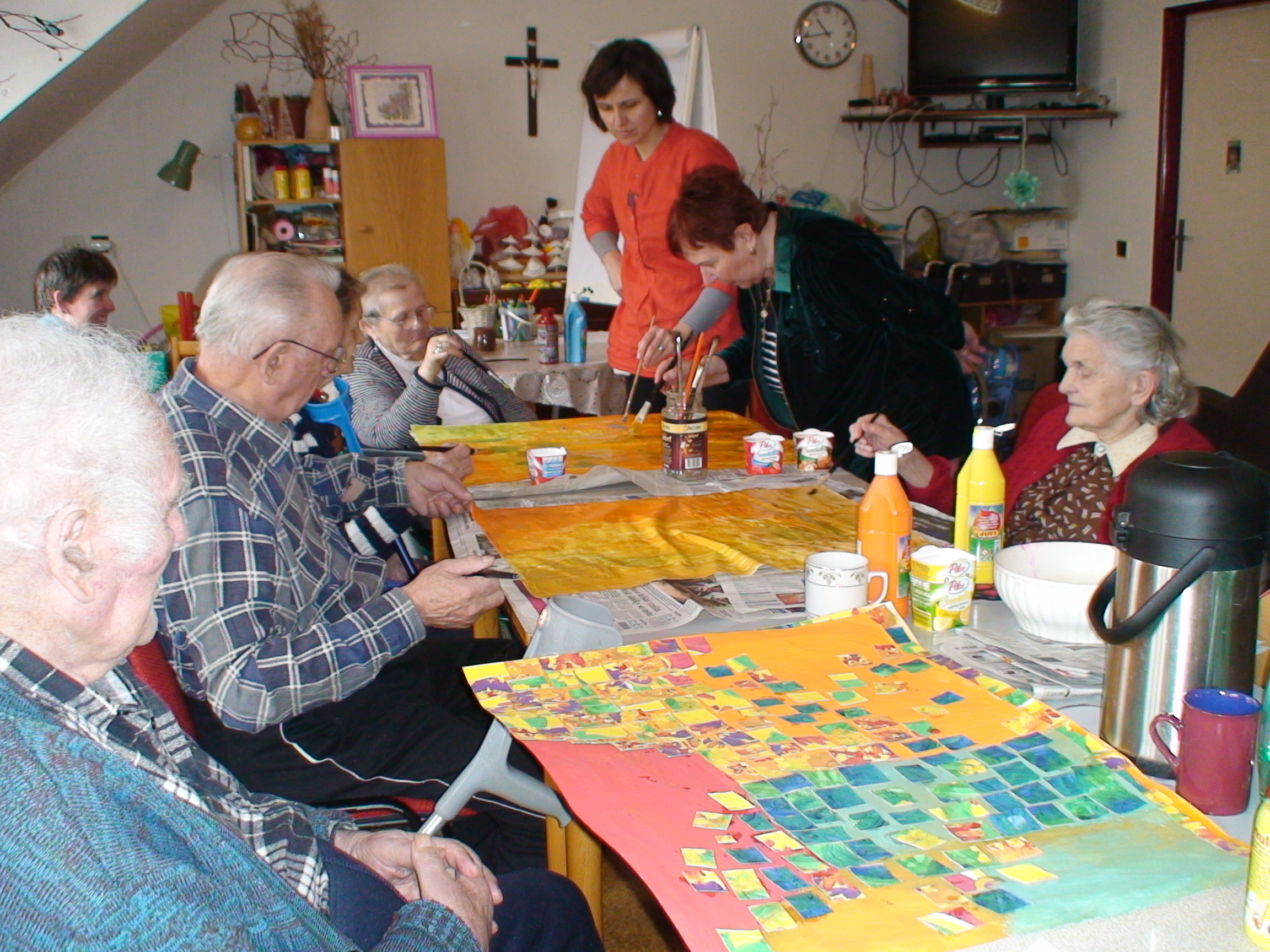 Způsoby poskytování služebPomoc při zvládání péče o vlastní osobu – při pohybu, oblékání, osobní hygieně, stravování, orientaci…Poskytnutí stravy – zajištění stravy a pitného režimu.Poskytnutí ubytování ve třílůžkových pokojích bez příslušenství se zajištěním určitého soukromí.Výchovné, vzdělávací a aktivizační činnosti – pracovní a výtvarné činnosti (včetně šicí a keramické dílny), hudební aktivity a tanec, opakování školních znalostí, trénování paměti, četba denního tisku, časopisů a knih, společenské hry a video,…Činnosti k podpoře sociálního začleňování – povídání, pomoc při komunikaci, podpora vztahů s rodinou a dalšími lidmi, besedy, koncerty, vycházky, doprovod při jednání v blízkém okolí, akce pro veřejnost,…Činnosti k udržení a rozvoji osobních a sociálních schopností a dovedností – cvičení, nácvik soběstačnosti, rozvoj poznávacích funkcí, práce na PC, …Pomoc s komunikací při obstarávání osobních záležitostí – sociální poradenství, zprostředkování služeb jiných poskytovatelů, pomoc s nakupováním,…Doplňkové aktivity- doprava do stacionáře a zpět, doprava na rehabilitaci, na pedikúru, ke kadeřniciPrincipy poskytování služeb1.  Princip respektování práv a individuálních potřeb uživatele 2.  Princip aktivního podílu uživatele 3.  Princip smysluplného naplňování času 4.  Princip celoživotního vzdělávání5.  Princip kvalitního poskytování služeb6.  Princip rovnocenného přístupu k uživatelům (integrace, partnerství, podpora,     solidarita, rovnost šanci)7.  Princip respektování nezávislosti a samostatnosti uživatelů 8.  Princip humanity a respektování lidské důstojnosti Organizační strukturaVe stacionáři jsou poskytovány tři registrované sociální služby: Denní stacionáře – v roce 2014 tuto sociální službu využívalo 17 uživatelůTýdenní stacionáře – v roce 2014 tuto sociální službu využívalo 13 uživatelůOdlehčovací služby – v roce 2014 tuto sociální službu využívalo 174 uživatelůZařízení má celkovou kapacitu 44 uživatelů, z toho denní stacionář 22 uživatelů, týdenní stacionář 11 uživatelů (kapacita je společná pro všechny cílové skupiny), odlehčovací služby 11 uživatelů.Stacionář má vlastní stravovací zařízení.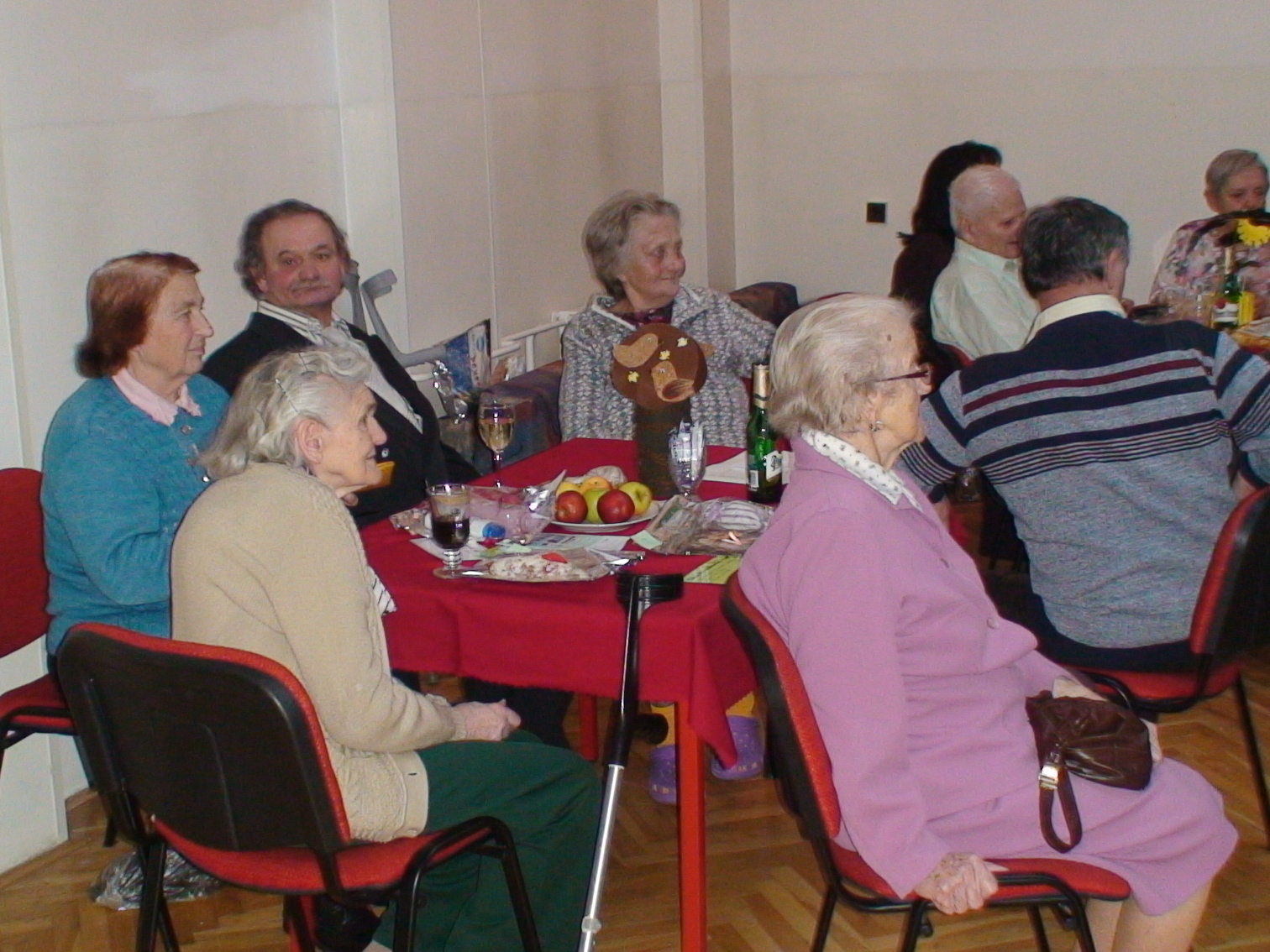 Přehled uskutečněných akcí v roce 2015:Leden		Tříkrálová sbírka	Návštěva knihovny	Ples stacionáře NONA Nové Město nad Metují 	Únor		Ples ve stacionáři sv. Františka 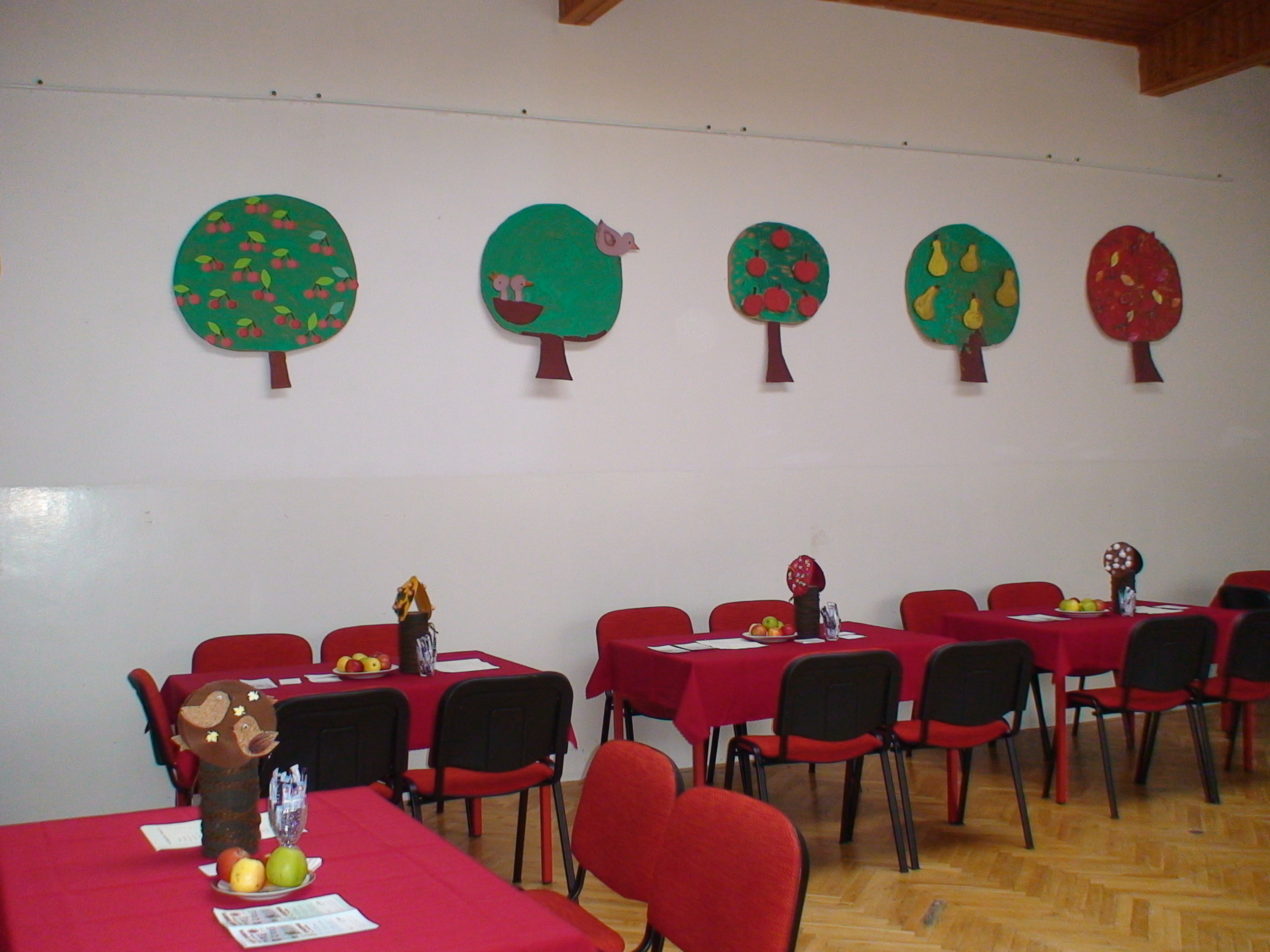 Valentýnská diskotéka ve stacionáři 		Návštěva knihovny	 Březen	Sportovní hrátky s Rumcajsem - JičínVelikonoční výstava v Častolovicích		Velikonoční výstava a jarmark v Domečkách Duben		Velikonoční jarmark v DPS Kostelec nad OrlicíJarní výstava Pelclovo divadlo Rychnov nad KněžnouPatříme k sobě“ – festival v SemilechKvěten	Výlet do Nového Města nad Metují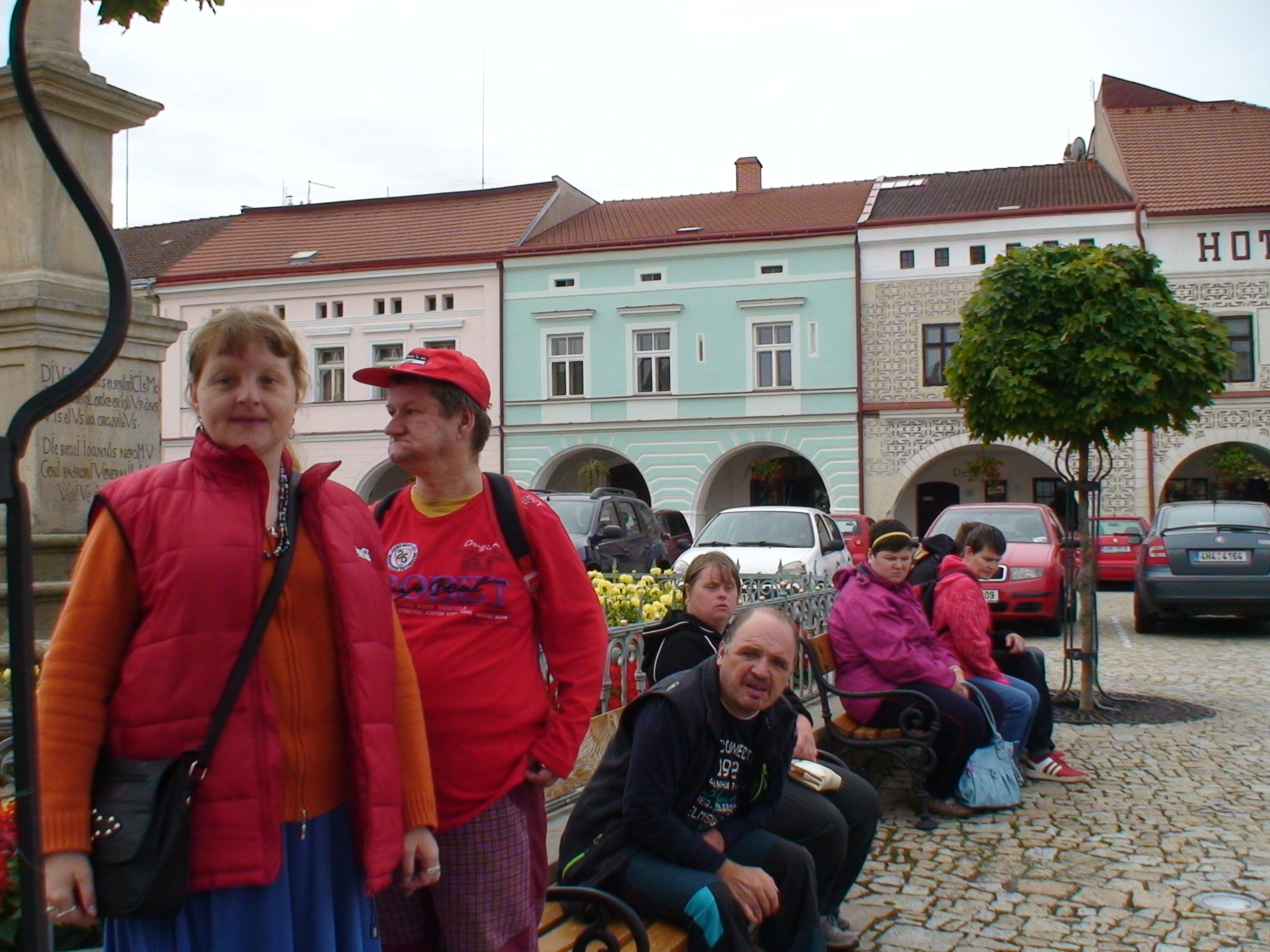 Výlet do Doudleb nad OrlicíČerven	Domova Na Stříbrném vrchu Rokytnice v Orlických horách 	„Staré řecké báje a a pověsti“ Nové Město nad Metují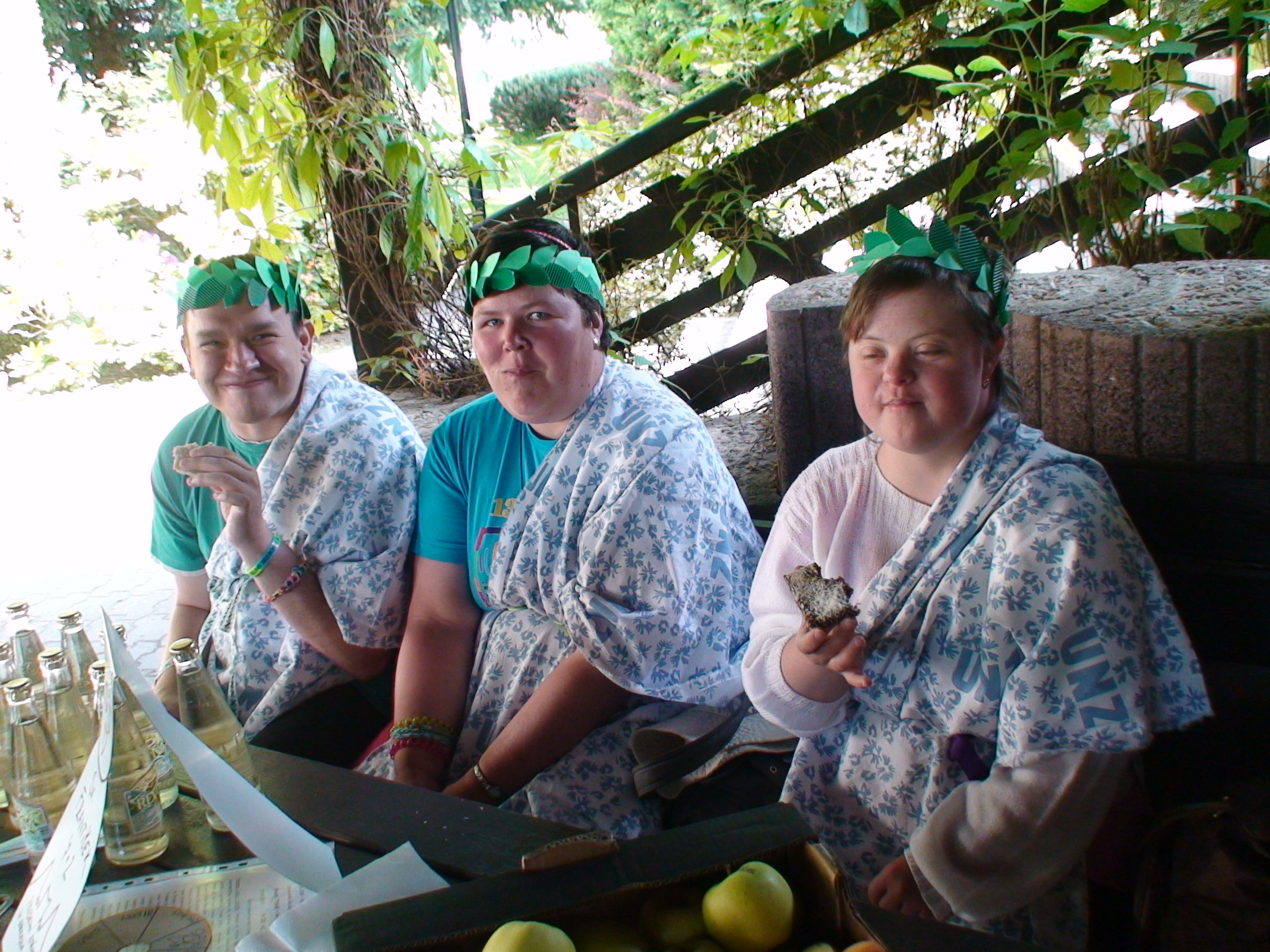 	Vystoupení a společný program s MŠ a ZŠ Synkov - Slemeno	Ozdravný pobyt na Chatě Deštná v Orlických horáchČervenec	Výlet do ČastolovicÚčast na letním táborovém pobytu s o. s. Pferda			Účast na letním táborovém pobytu s SPMPSrpen		Charitní pouť v Neratově Září	    	Výstava rybiček a drobného zvířectva v Rychnově nad KněžnouDen Charity ve Stacionáři sv. Františka v Rychnově nad Kněžnou – Vystoupení a společný program s MŠ a ZŠ Synkov – Slemeno, hudební odpoledne pro seniory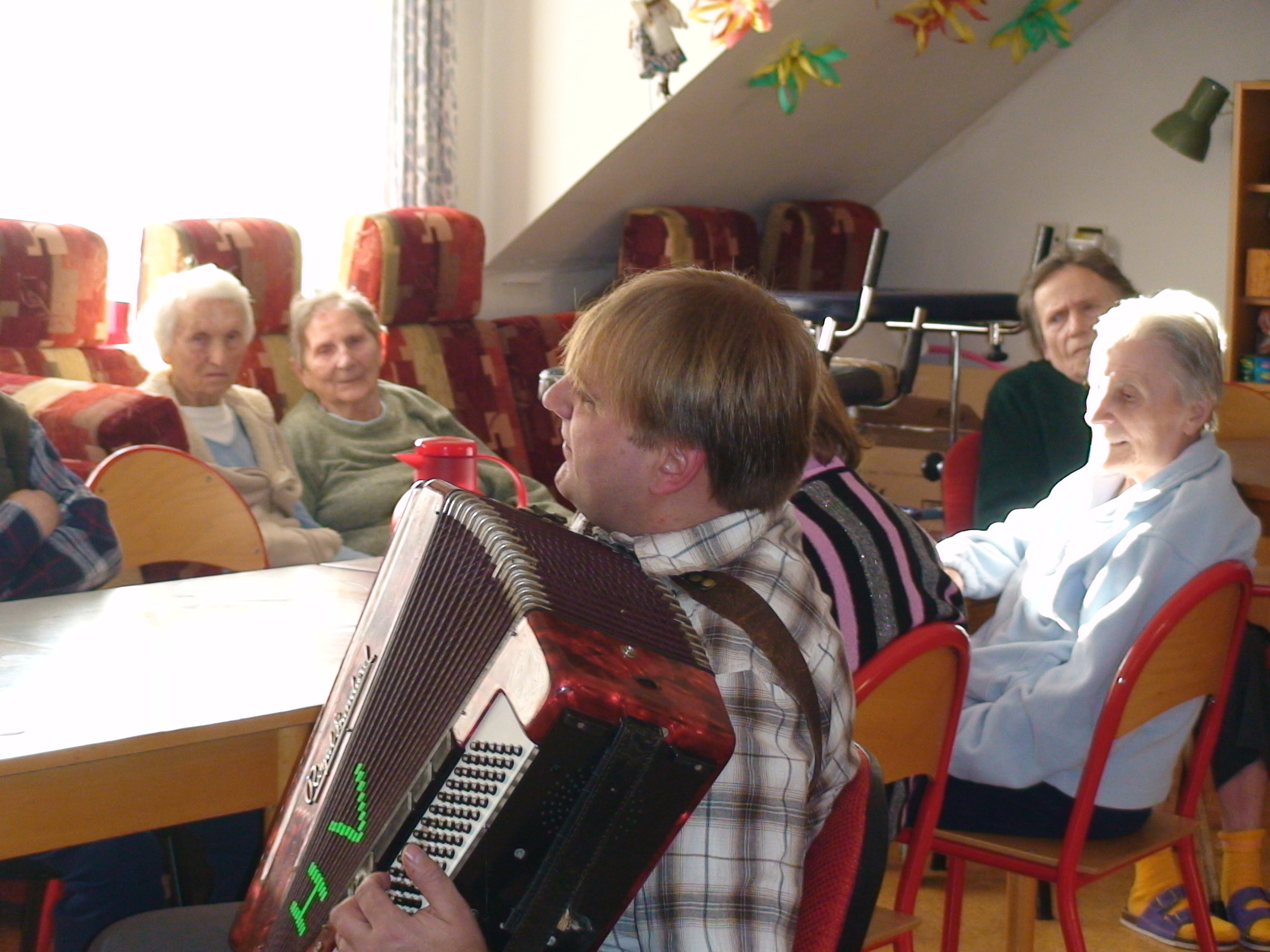 Říjen		Koncert Michala Horáka ke Dni CharityPodzimní výstava ovoce a zeleniny ČastoloviceDiskotéka s Kamarády – JičínNávštěva Charity v Hechingenu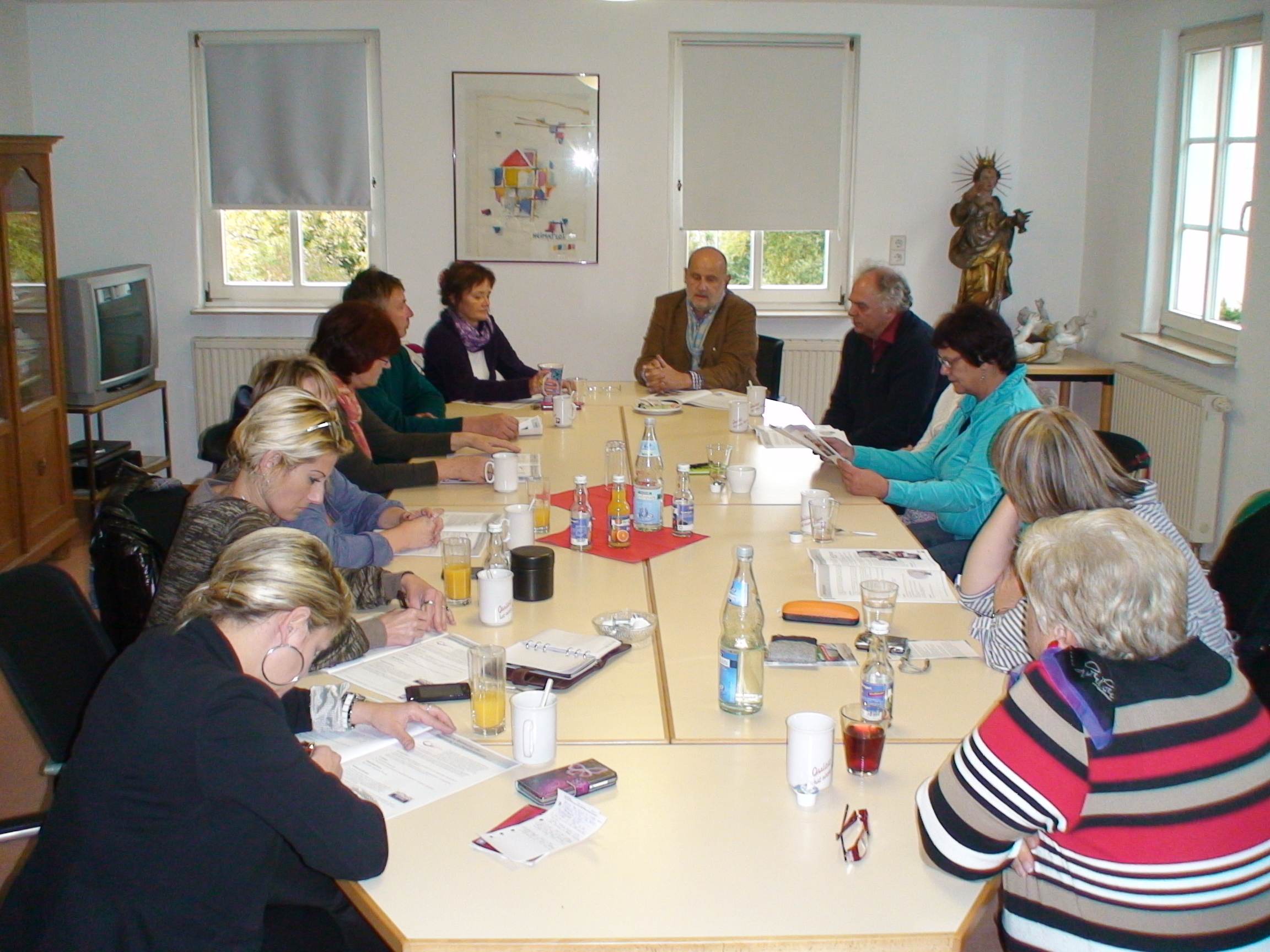 Taneční soutěž Rytmus Rokytnice v Orlických horáchHalloween 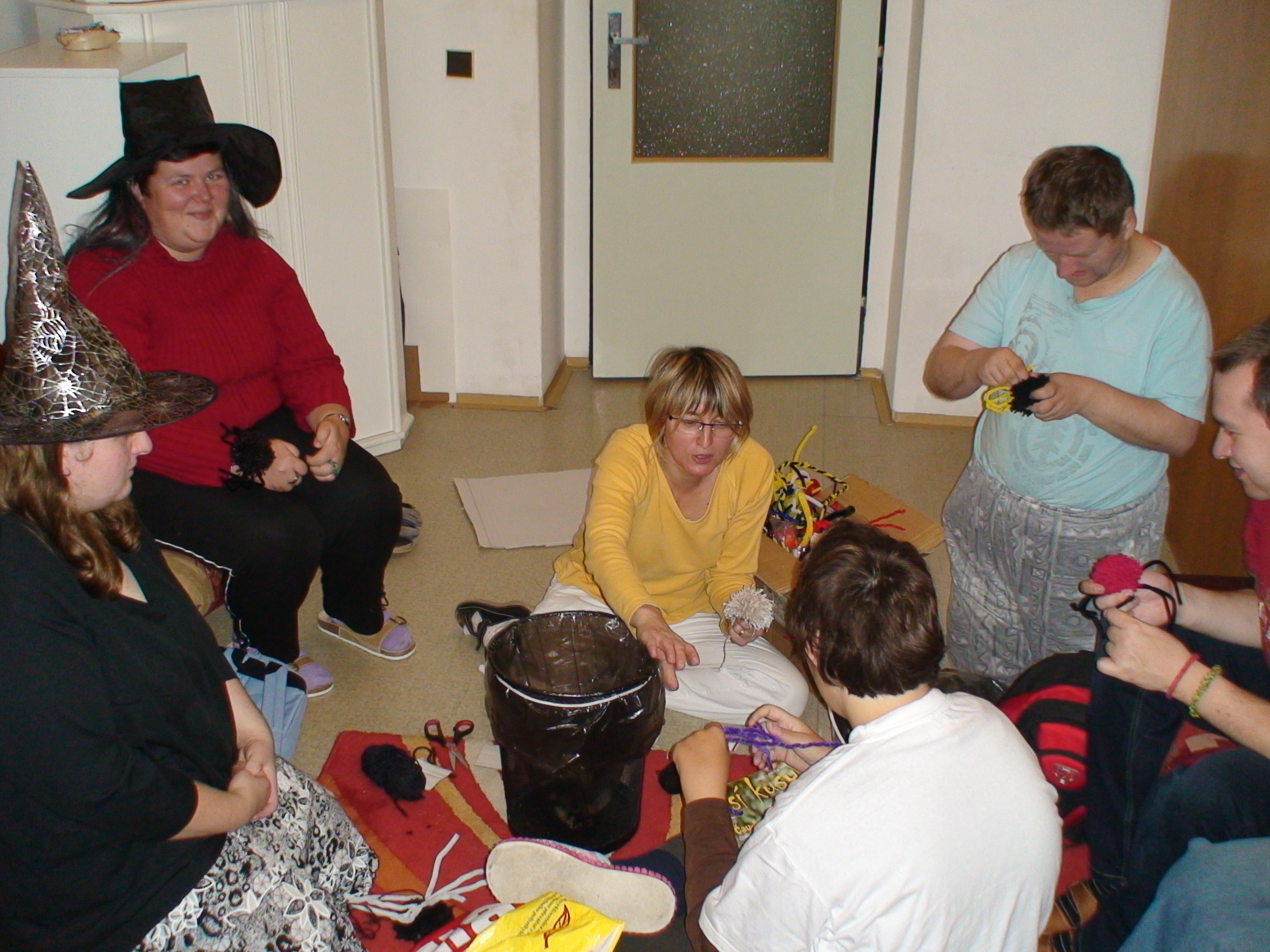 Listopad	Motýlek Kopřivnice – přehlídka dramatické tvorby a tance	Country bál v Lukavici	Výstava kreseb uživatelky Jany Stejskalové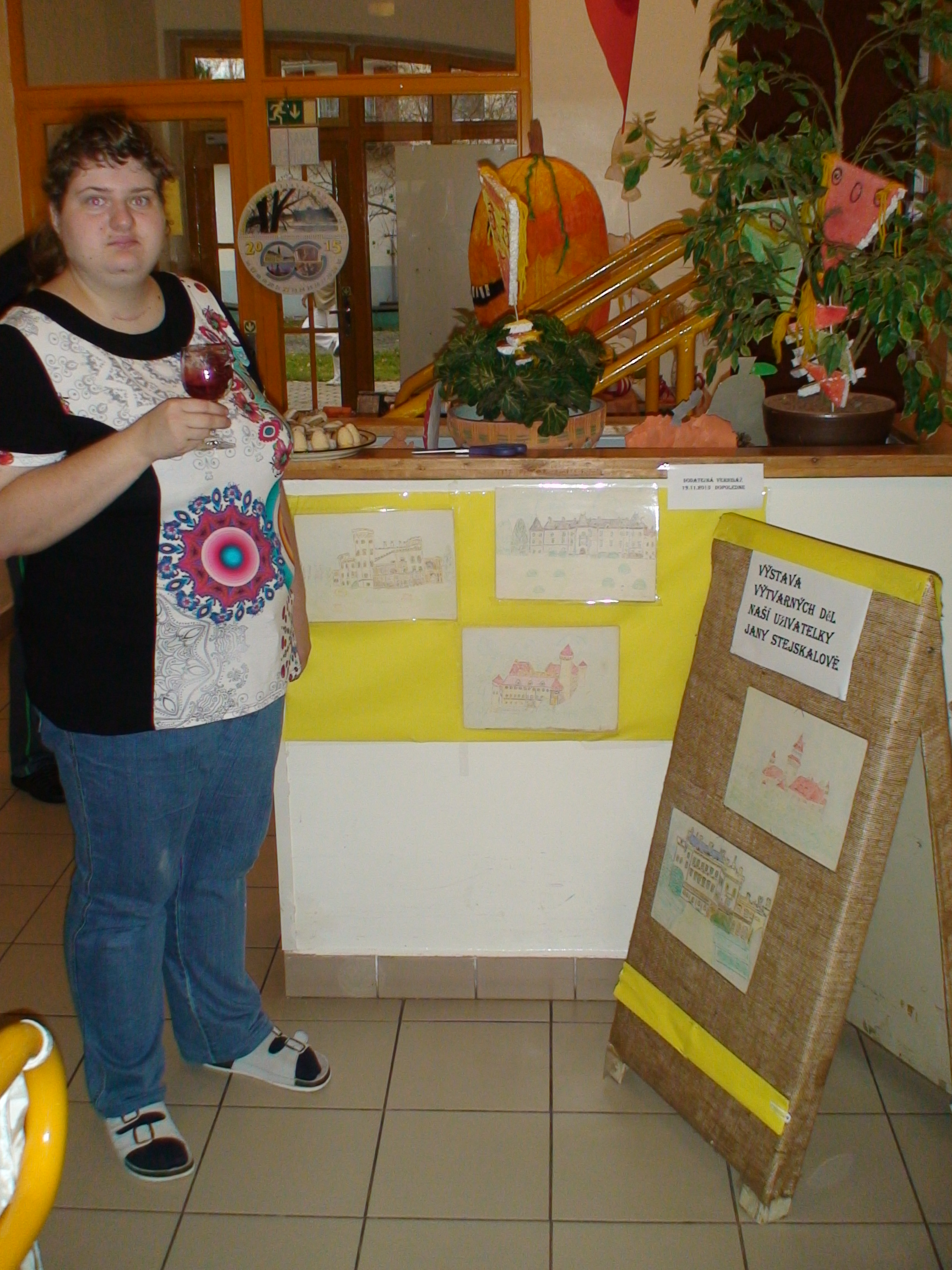 Diskotéka ve stacionáři		Výtvarné činnosti v DPS Kostelec nad OrlicíProsinec 	Mikulášské posezení v s klienty DPS z Kostelce nad Orlicí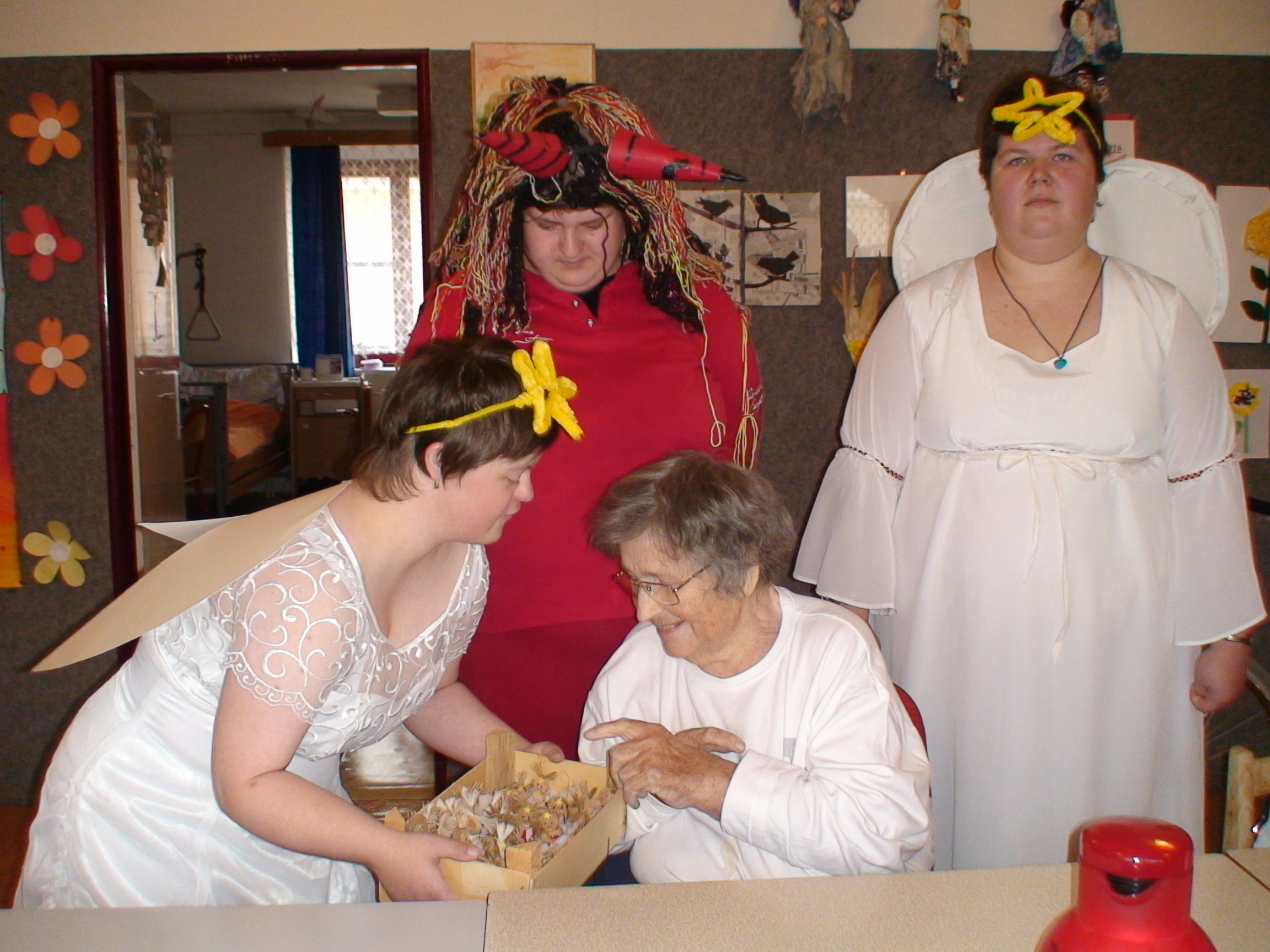 Vánoční jarmark Kostelec nad Orlicí	Vánoční výstava v ÚSP Domečky - návštěva v ústavu Výstava betlémů – Rychnov nad KněžnouVánoční zpívání se studenty gymnáziaVánoční vystoupení pěveckého sboru MŠ LáňBarborky 2015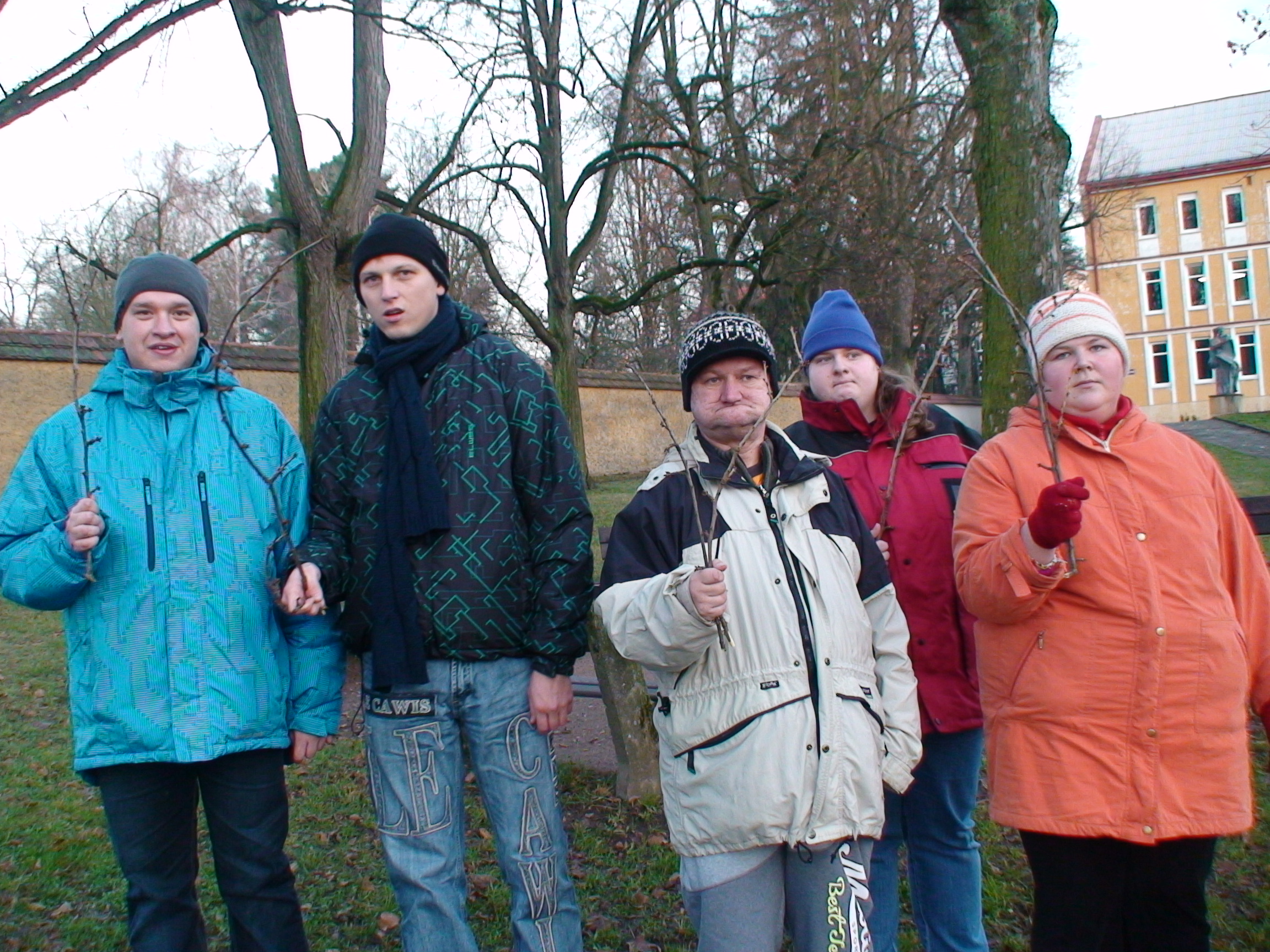 Průběžně probíhaly další aktivity:           	Mše sv. ve Stacionáři sv. Františka (1x za měsíc)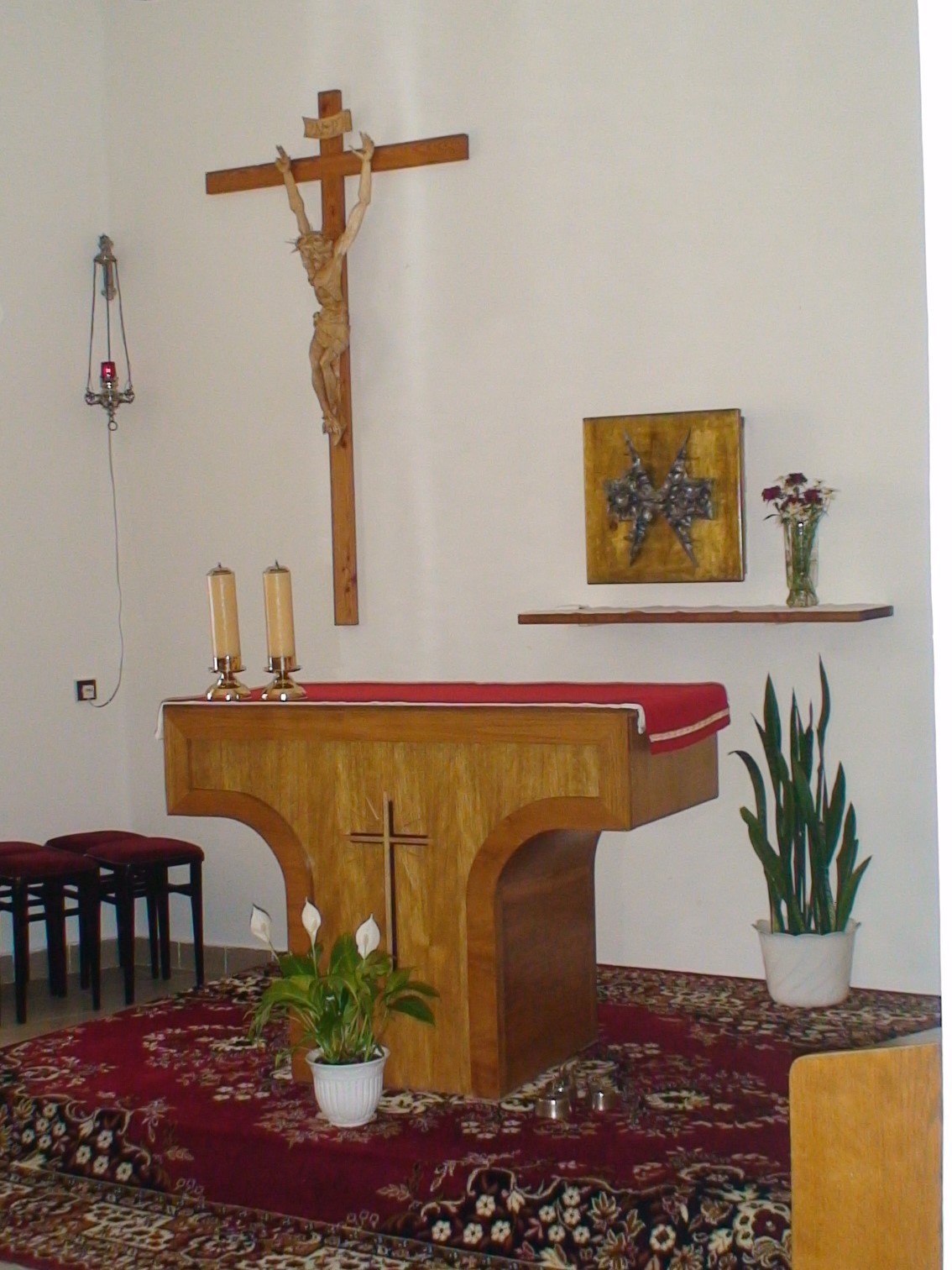 Návštěvy kavárny SultánUživatelé využívali pekárnu Láry Fáry v KvasináchHospodaření Farní charity Rychnov nad Kněžnou v roce 2015SPOTŘEBA MATERIÁLU			                  	                                1 104 307,51	NÁKLADY NA ENERGII							573 373,83OPRAVY A UDRŽOVÁNÍ						                    57 552,60 CESTOVNÉ						                                   438 516,00OSTATNÍ SLUŽBY						                 556 838,03MZDOVÉ NÁKLADY					             	             5 947 392,00ZÁKONNÉ SOCIÁLNÍ A ZDRAVOTNÍ POJIŠTĚNÍ                          	                              1 977 056,00OSTATNÍ SOCIÁLNÍ NÁKLADY					                101 600,00DAŇ SILNIČNÍ							                     6 975,00OSTATNÍ DANĚ A POPLATKY					                    2 368,00OSTATNÍ POKUTY A PENÁLE					                            0,00ÚPRAVY DO 40 TIS.KČ					    		          0,00		          OSTATNÍ PROVOZNÍ NÁKLADY					                59 478,50ODPISY DM							             224 133,00NÁKLADY CELKEM					                11 049 590,47TRŽBY Z PRODEJE SLUŽEB					           3 974 252,82OSTATNÍ VÝNOSY						               304 308,98DOTACE MZ KZP                                                                                                               1 155 405,40                                                                 DOTACE MPSV							            4 274 000,00DOTACE KRAJ							                618 000,00DOTACE OBCE							                317 000,00DOTACE ÚŘAD PRÁCE						               451 081,00VÝNOSY CELKEM						      11 094 048,20                              ZISK							                          44 457,73Počet zaměstnanců (průměrný)							27Přepočtený počet zaměstnanců							23,39Celkový objem nákladů Farní charity Rychnov nad Kněžnou za rok 2015 činil 11 049 590,47 Kč a oproti roku 2014 se zvýšil o 6,8%.Celkový objem výnosů Farní charity Rychnov nad Kněžnou za rok 2013 činil 11 094 048,20 Kč a oproti roku 2014 se zvýšil o 9,7%.Výsledek hospodaření Farní charity Rychnov nad Kněžnou za rok 2015 vykazuje zisk 44 457,73 Kč.Účetnictví je vedeno a účetní závěrka byla sestavena v souladu se zákonem č.563/1991Sb., ve znění pozdějších předpisů, vyhl.č. 504/2002 Sb. ve znění pozdějších předpisů pro účetní jednotky, u kterých hlavním předmětem činnosti není podnikání.Přehled rozsahu výnosů v členění podle zdrojů Farní charity Rychnov nad Kněžnou v roce 2015										v tis. KčTRŽBY Z PRODEJE SLUŽEB (hlavní činnost)					3 447TRŽBY Z PRODEJE SLUŽEB (vedlejší činnost)					   527DARY									                     49DOTACE MPSV							                                4 274 DOTACE KRAJ							                                   618DOTACE OBCE									   317DOTACE ÚŘAD PRÁCE								   451DOTACE MZ KZP		                                                                                                1 155OSTATNÍ									   256                            CELKEM VÝNOSY					                                            11 094				    Úplný objem nákladů za hlavní a vedlejší činnosti Farní charity Rychnov nad Kněžnou v roce 2015		         Denní	Týdenní	        Odlehčovací              Projekt          Stravování             Doprava         Nájemné		         stacionáře           stacionáře	        služby	       KZPSpotřeba materiálu	         155 163,09	270 586,20         353 770,22          40 554,00         284 234,00	            0,00	 0,00 Náklady na energii              107 336,68        169 413,36         224 499,59                 0,00             24 616,20                     0,00        47 508,00Opravy a udržování             11 510,52           20 143,41           25 898,67                 0,00                      0,00                     0,00                0,00 Cestovné                              12 095,46           21 167,03            27 587,41        377 666,10                  0,00                      0,00                 0,00                Ostatní služby                    145 948,16         158 853,41          205 470,36           17 261,10         29 305,00                     0,00                0,00Mzdové náklady              1 492 496,73      1 776 403,26       2 068 746,51        554 527,70         55 217,80                     0,00               0,00Zák. sociální pojištění        460 750,50         640 631,90          691 318,30         165 396,50        18 958,80                     0,00               0,00Ost. sociální náklady            27 010,00           38 530,00           34 960,00                 0,00               1 100,00                     0,00                0,00Daň silniční                            1 395,00             2 441,50              3 138,50                 0,00                     0,00                     0,00                0,00Ost. daně a poplatky                  554,60               828,80                984,60                 0,00                      0,00                     0,00                0,00Ost. pokuty a penále                      0,00                  0,00                     0,00                 0,00                      0,00                     0,00                0,00Úpravy do 40 tis.Kč                      0,00	         0,00	                   0,00	         0,00		  0,00	             0,00                0,00	Ost. prov. náklady                13 055,40          20 924,65            25 250,25                 0,00                 248,20                     0,00                0,00Odpisy DM                           39 601,81          69 303,12           99 784,07                 15 444,00             0,00                     0,00               0,00CELKEM	   2 466 917,95      3 189 226,64        3 761 408,48           1 170 849,40    413 680,00                    0,00      47 508,00Přehled o peněžních příjmech a výdajích Farní charity Rychnov nad Kněžnou v roce 2015										v tis.KčStav k 1.1.2015									1 777Příjmy v roce 2015							                                 11094											Tržby										4051Dary                                                                                    				                     49Dotace										6815Ostatní										  179Výdaje v roce 2015								                11012Úhrada závazků								                10009Poskytnuté dary									      0Ostatní									                  1003Stav k 31.12.2015									1 859				Vývoj a konečný stav fondů Farní charity Rychnov nad Kněžnou v roce 2015  										v tis.KčStav k 1.1.2015									415Příjmy v roce 2015									413											Příjmy ze sbírky									 398Dary                                                                                    				                     15Ostatní										   0Výdaje v roce 2015									 511Peníze poskytnuté ze sbírky								  224Ostatní									                   287Stav k 31.12.2015								                   317				Přehled o stavu (po odečtení oprávek)a pohybu majetku Farní charity Rychnov nad Kněžnou v roce 2015									              v tis.Kč			Stav k 1.1. v ZC	pořízení	        vyřazení	oprávky	      stav k 31.12. v ZCDlouhodobý majetek	5056		         150		 90	       134	                  4982DDNM			       0		            0                        0	           0		      0Budovy, pozemky		4727		            0		   0	       149	     	4578Přístr.,zařízení,inventář	   239		        150		 90	        -45	      	  344Dopravní prostředky	     90	                              0  		   0	         30		    60DDHM			       0		            0		   0	           0		      0							Mgr.Eva Šmídová							ředitelka Farní charity Rychnov nad Kněžnou    